Szafa z drzwiami PRIMO, 800 x 640 x 742 mm, szary/wenge  -  1 szt.Kod: 519876Opis i parametry szafyz laminowanej płyty wiórowej grubości 18 mm, ABS 1 mmdrzwi i górny blat (są częścią szafy) o wzorze drewnawzmocnione półki grubości 25 mm na metalowych uchwytach, ABS 1 mm, możliwość przestawienia co 32 mmdrzwi zamykane na zamek cylindryczny z dwoma kluczamistopki o wysokości 17 mm z możliwością wypoziomowania szafy w zakresie 10 mmaluminiowe uchwyty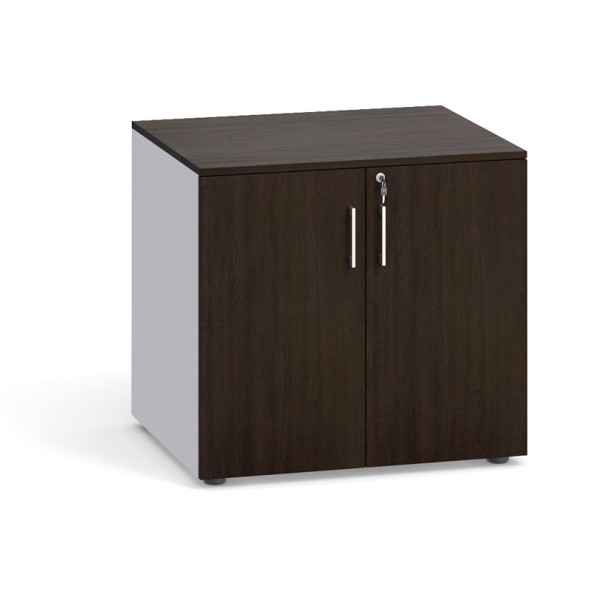 Wymiary szer. x gł. x wys. (mm)800 x 640 x 738Typ drzwiskrzydłoweWysokość (mm)738Szerokość (mm)800Głębokość (mm)640Liczba półek1